                	(μ.2)(μ.4)(μ.1) (μ.1,5)(μ.2,5)(μ.6)Διαγώνισμα στα μαθηματικά Α΄ ΓυμνασίουΟνομ/μο :……………………………………………………………………….…………..       Τμήμα:…. Βαθμός …………….……..………………Ημερομηνία:…./     /                 Διάρκεια:45΄                                                                Υπ. Καθηγητή ………………………….Ενότητα : Γεωμετρικές έννοιες                                                                                       Υπ. Κηδεμόνα …………………..……1. Ποιες από τις πιο κάτω γωνίες είναι οξείες και ποιες αμβλείες ;       (Να βάλετε  Σ στο σωστό ορθογώνιο)1. Ποιες από τις πιο κάτω γωνίες είναι οξείες και ποιες αμβλείες ;       (Να βάλετε  Σ στο σωστό ορθογώνιο)1. Ποιες από τις πιο κάτω γωνίες είναι οξείες και ποιες αμβλείες ;       (Να βάλετε  Σ στο σωστό ορθογώνιο)1. Ποιες από τις πιο κάτω γωνίες είναι οξείες και ποιες αμβλείες ;       (Να βάλετε  Σ στο σωστό ορθογώνιο)1. Ποιες από τις πιο κάτω γωνίες είναι οξείες και ποιες αμβλείες ;       (Να βάλετε  Σ στο σωστό ορθογώνιο)1. Ποιες από τις πιο κάτω γωνίες είναι οξείες και ποιες αμβλείες ;       (Να βάλετε  Σ στο σωστό ορθογώνιο)1. Ποιες από τις πιο κάτω γωνίες είναι οξείες και ποιες αμβλείες ;       (Να βάλετε  Σ στο σωστό ορθογώνιο)1. Ποιες από τις πιο κάτω γωνίες είναι οξείες και ποιες αμβλείες ;       (Να βάλετε  Σ στο σωστό ορθογώνιο)1. Ποιες από τις πιο κάτω γωνίες είναι οξείες και ποιες αμβλείες ;       (Να βάλετε  Σ στο σωστό ορθογώνιο)Γωνία21ο91ο81ο121ο54ο100ο135ο63οΟξείαΑμβλεία2. Με τη βοήθεια του πιο κάτω σχήματος να γράψετε:2. Με τη βοήθεια του πιο κάτω σχήματος να γράψετε: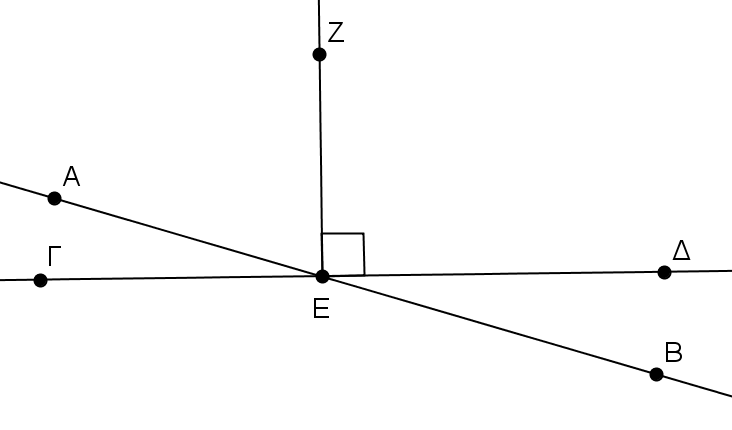 3. Να συμπληρώσετε τα πιο κάτω κενά:Μια γωνία είναι 36o.(α)   Η συμπληρωματική της είναι    ……….            και               (β)   Η παραπληρωματική της  είναι  ……….4. Στο διπλανό σχήμα η ΟΗ είναι διχοτόμος της γωνίας   , η  και = 200.Να γράψετε το μέτρο των γωνιών    . (Να συμπληρώσετε τον πιο κάτω πίνακα)4. Στο διπλανό σχήμα η ΟΗ είναι διχοτόμος της γωνίας   , η  και = 200.Να γράψετε το μέτρο των γωνιών    . (Να συμπληρώσετε τον πιο κάτω πίνακα)4. Στο διπλανό σχήμα η ΟΗ είναι διχοτόμος της γωνίας   , η  και = 200.Να γράψετε το μέτρο των γωνιών    . (Να συμπληρώσετε τον πιο κάτω πίνακα)4. Στο διπλανό σχήμα η ΟΗ είναι διχοτόμος της γωνίας   , η  και = 200.Να γράψετε το μέτρο των γωνιών    . (Να συμπληρώσετε τον πιο κάτω πίνακα)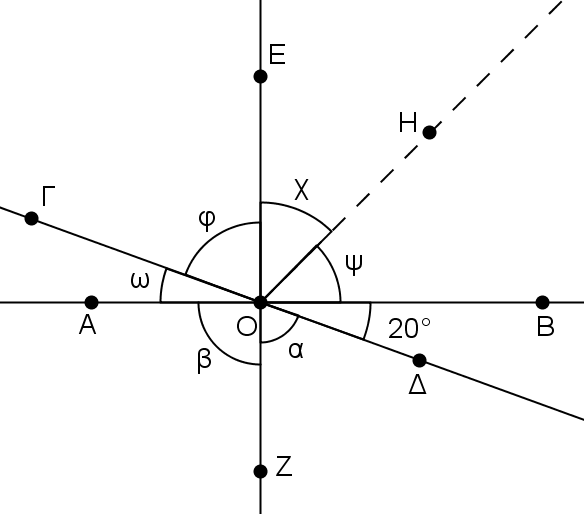 ΓωνίεςχψωωαβφΜοίρες……………..……………..……………..……………..……………..……………..……………..5. Να αντιστοιχίσετε τα στοιχεία της Στήλης Α στα αντίστοιχα στοιχεία της Στήλη Β αφού χρησιμοποιήσετε το πιο κάτω σχήμα.5. Να αντιστοιχίσετε τα στοιχεία της Στήλης Α στα αντίστοιχα στοιχεία της Στήλη Β αφού χρησιμοποιήσετε το πιο κάτω σχήμα.5. Να αντιστοιχίσετε τα στοιχεία της Στήλης Α στα αντίστοιχα στοιχεία της Στήλη Β αφού χρησιμοποιήσετε το πιο κάτω σχήμα.5. Να αντιστοιχίσετε τα στοιχεία της Στήλης Α στα αντίστοιχα στοιχεία της Στήλη Β αφού χρησιμοποιήσετε το πιο κάτω σχήμα.5. Να αντιστοιχίσετε τα στοιχεία της Στήλης Α στα αντίστοιχα στοιχεία της Στήλη Β αφού χρησιμοποιήσετε το πιο κάτω σχήμα.5. Να αντιστοιχίσετε τα στοιχεία της Στήλης Α στα αντίστοιχα στοιχεία της Στήλη Β αφού χρησιμοποιήσετε το πιο κάτω σχήμα.5. Να αντιστοιχίσετε τα στοιχεία της Στήλης Α στα αντίστοιχα στοιχεία της Στήλη Β αφού χρησιμοποιήσετε το πιο κάτω σχήμα.5. Να αντιστοιχίσετε τα στοιχεία της Στήλης Α στα αντίστοιχα στοιχεία της Στήλη Β αφού χρησιμοποιήσετε το πιο κάτω σχήμα.5. Να αντιστοιχίσετε τα στοιχεία της Στήλης Α στα αντίστοιχα στοιχεία της Στήλη Β αφού χρησιμοποιήσετε το πιο κάτω σχήμα.5. Να αντιστοιχίσετε τα στοιχεία της Στήλης Α στα αντίστοιχα στοιχεία της Στήλη Β αφού χρησιμοποιήσετε το πιο κάτω σχήμα.5. Να αντιστοιχίσετε τα στοιχεία της Στήλης Α στα αντίστοιχα στοιχεία της Στήλη Β αφού χρησιμοποιήσετε το πιο κάτω σχήμα.5. Να αντιστοιχίσετε τα στοιχεία της Στήλης Α στα αντίστοιχα στοιχεία της Στήλη Β αφού χρησιμοποιήσετε το πιο κάτω σχήμα.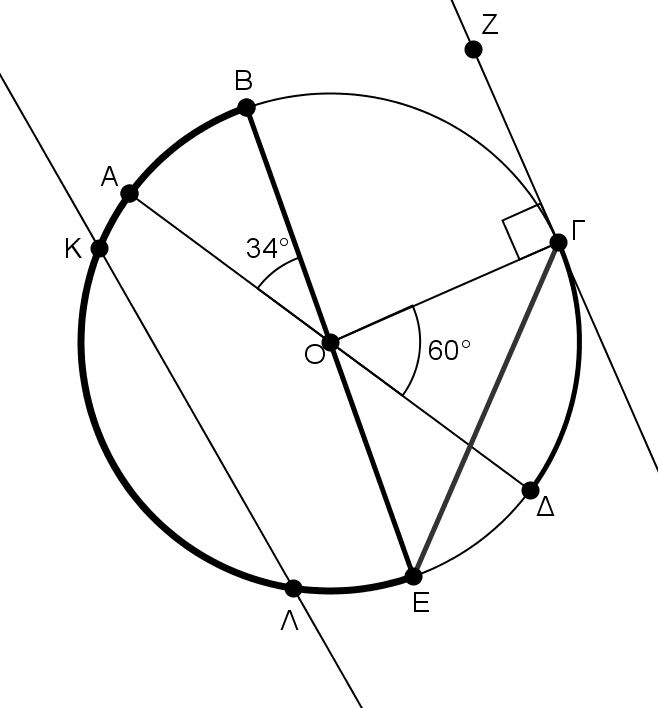 Στήλη Α1.2.3.4.5.5.6.7.8.9.10.Στήλη Β6. Στο πιο κάτω σχήμα  να υπολογίσετε τις άγνωστες γωνιές αν ΟΔ διχοτόμος της ΑΟΒ. (Να δικαιολογήσετε τις απαντήσεις σας ) .                              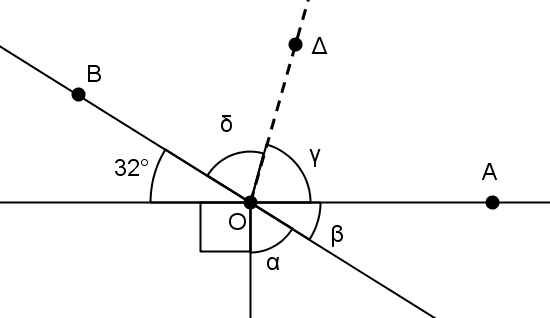 (μ.2)7. Να βρείτε το χ στις πιο κάτω περιπτώσεις: (με εξίσωση)7. Να βρείτε το χ στις πιο κάτω περιπτώσεις: (με εξίσωση)7. Να βρείτε το χ στις πιο κάτω περιπτώσεις: (με εξίσωση)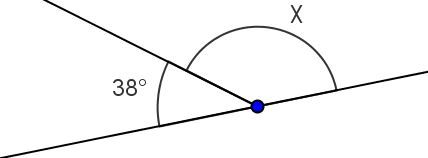 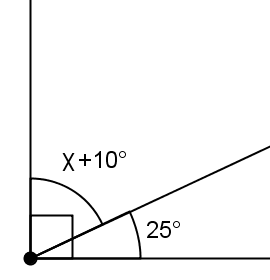 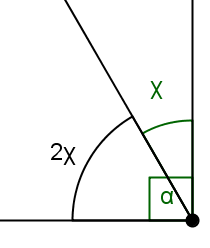 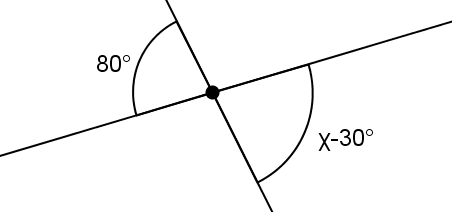 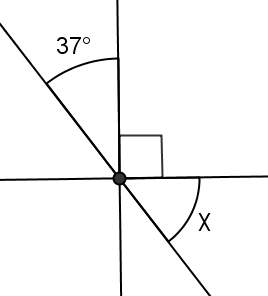 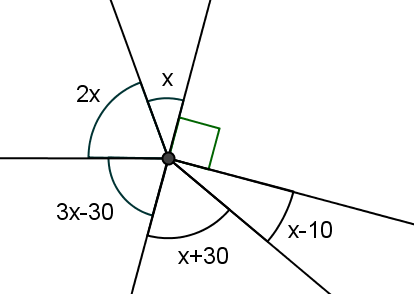 8.  Να υπολογίσετε τη γωνιά  που είναι οκταπλάσια από την παραπληρωματική της ( με εξίσωση ).(μ.1)